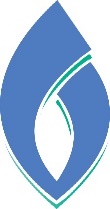 Центр современного финансового образования ФГБОУ ВО «Байкальский государственный университет», аккредитованный Институтом профессиональных бухгалтеров и аудиторов России, приглашает на курсы по программе профессиональной переподготовки «Бухгалтерский учет» в рамках программы «Подготовки и аттестации профессиональных бухгалтеров коммерческих организаций» - 260 часов.Данная программа позволит слушателям получить глубокие и качественные знания, необходимые для успешной реализации в профессии и карьерного роста. Преподавание ведется по программе обучения, сформированной с учетом Государственных образовательных стандартов и нового профессионального стандарта, разработанного НП «ИПБ России», утв. Приказом Минтруда России № 1061н от 22.12.2014 г. Курс охватывает весь спектр тем и разделов бухгалтерского учета, бухгалтерской (финансовой) отчетности и ее анализа, МСФО, налогообложения, правового регулирования, включая последние изменения и дополнения.С 1 марта 2015 года ИПБ России выдает следующие виды аттестата профессионального бухгалтера:   Для прохождения аттестации необходимо сдать пакет документов и сделать платежи:•	25000 р. - за программу профессиональной переподготовки в БГУ•	8500 р. - членский взнос в ИТИПБ•            1200 р. - членский взнос в ИПБРСделать заявку и получить перечень документов: 8 (3952) 52-26-40 или 5-0000-8 (вн.3-27)e-mail: csfo@bk.ru, Сайт ИПБ России www.ipbr.org Аттестат главного бухгалтера - аттестат профессионального бухгалтера ИПБ России, подтверждающий соответствие квалификации претендента требованиям 6-го уровня Стандарта по трудовой функции (код в/01.6) - «Составление бухгалтерской (финансовой) отчетности»К аттестату главного бухгалтера выдается соответствующее приложение с указанием специализации (бухгалтерский учет в коммерческих организация или в государственных (муниципальных) учреждениях) по трудовой функции главного бухгалтера: (код В/01.6) - Составление бухгалтерской (финансовой) отчетности.Аттестат бухгалтера - аттестат профессионального бухгалтера ИПБ России, подтверждающий соответствие квалификации претендента требованиям 5-го уровня Стандарта по обобщенной трудовой функции «Ведение бухгалтерского учета» (код А)К аттестату бухгалтера выдается соответствующее приложение с указанием специализации (бухгалтерский учет в коммерческих организация или в государственных (муниципальных) учреждениях), содержащее перечень трудовых функций бухгалтера.Претендент на получение Аттестата главного бухгалтера должен удовлетворять следующим требованиям к образованию, обучению и опыту практической работы:> иметь высшее образование по направлению подготовки «Экономика и управление» (код ОКСО - 080000) и стаж работы, связанной с ведением бухгалтерского учета, составлением бухгалтерской (финансовой) отчетности либо с аудиторской деятельностью не менее 3 лет из последних 5 календарных лет по профессии, относящейся к базовым группам «руководители финансово-экономических и административных подразделений (служб)» (код ОКЗ - 1231) и «бухгалтеры и специалисты по финансам и кредитам» (код ОКЗ - 2411), или   > иметь высшее образование и дополнительное профессиональное образование по специальным программам, а также стаж работы, связанной с ведением бухгалтерского учета, составлением бухгалтерской (финансовой) отчетности либо с аудиторской деятельностью не менее 3 лет из последних 5 календарных лет по профессии, относящейся к базовым группам «руководители финансово-экономических и административных подразделений (служб)» (код ОКЗ - 1231) и «бухгалтеры и специалисты по финансам и кредитам» (код ОКЗ - 2411)Претендент на получение Аттестата бухгалтера должен удовлетворять следующим требованиям к образованию, обучению и опыту практической работы:> иметь среднее профессиональное образование по направлению подготовки «Экономика и управление» без предъявлениятребований к стажу работы, или > на момент обращения обучаться в вузе на курсе не ниже 3-го по направлению подготовки «Экономика и управление» (код ОКСО - 080000) без предъявления требований к стажу работы, или > иметь образование не ниже среднего общего, специальную подготовку по учету и контролю, а также стаж работы не менее 3-х лет по профессии, относящейся к базовым группам «бухгалтеры» (код ОКЗ - 3433) и «служащие, занятые бухгалтерскими операциями и учетом» (код ОКЗ - 4121).